Practices: Wealth Planning and Preservation | Private Companies | Private Wealth Services | Trusts, Estates and Fiduciary Dispute ResolutionNichole D. Scott is in the Private Wealth Services group of Holland & Knight LLP. Ms. Scott develops and implements various structures for the transfer of wealth from one generation to the next and works with families to ensure that their wealth is preserved for as long as possible.Ms. Scott is experienced in drafting complex trusts, wills and other estate planning instruments as well as in administering trusts and estates both during the life of the settlor and upon the death of the settlor/decedent. Further, Ms. Scott is experienced in protecting the rights of settlors and beneficiaries through trust and estate litigation. In addition to estate planning and estate litigation, Ms. Scott is also experienced in asset protection planning, including premarital and postmarital planning and the creation of asset protection trusts. Ms. Scott has been an adjunct professor at the University of Miami in the LL.M. Tax program since Fall 2008.Honors & AwardsRising Star, Florida Super Lawyers magazine, 2009-2010MembershipsThe Florida Bar, Real Property, Probate and Trust Law Section Dade County Bar Association - Probate & Guardianship CommitteePublications2010 and Beyond – The Transfer Tax Odyssey, Practical Tax Strategies, April 1, 2010Charitable Trusts Allow You to Be a Benefactor and Take Care of Your Family, October 1, 2004Speaking EngagementsWhat Every Estate Planner in Massachusetts Needs to Know About the Laws of the Other New England States and Florida, Massachusetts Continuing Legal Education (MCLE), Boston, MA, May 8, 2013The Role of Insurance Planning, Greater Boca Raton Estate Planning Council Dinner Meeting, April 23, 2013All Children's Hospital Annual Estate, Tax, Legal & Financial Planning Seminar, February 13, 2013Creation, Validity, Modification and Termination of Trusts, and Revocable Trusts, Lorman Education Services Rules of Trust Administration Seminar, June 5, 2012Paralegal's Role in Basic Estate Planning and Estate Administration, Speaker, September 28, 2010What Estate Planners Need to Know About the Laws of Other New England States and Florida, Speaker, May 25, 2010New Trust Code Law in Florida, Speaker, August 14, 2008EducationUniversity of Tennessee College of Law, J.D.University of Miami School of Law, LL.M.University of Tennessee, B.A.Bar AdmissionsFlorida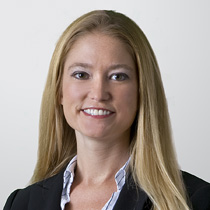 Nichole D. ScottPartnerMiamiT 305.789.7566 | F 305.789.7799nichole.scott@hklaw.com